FOR IMMEDIATE RELEASEMARCH 24, 2023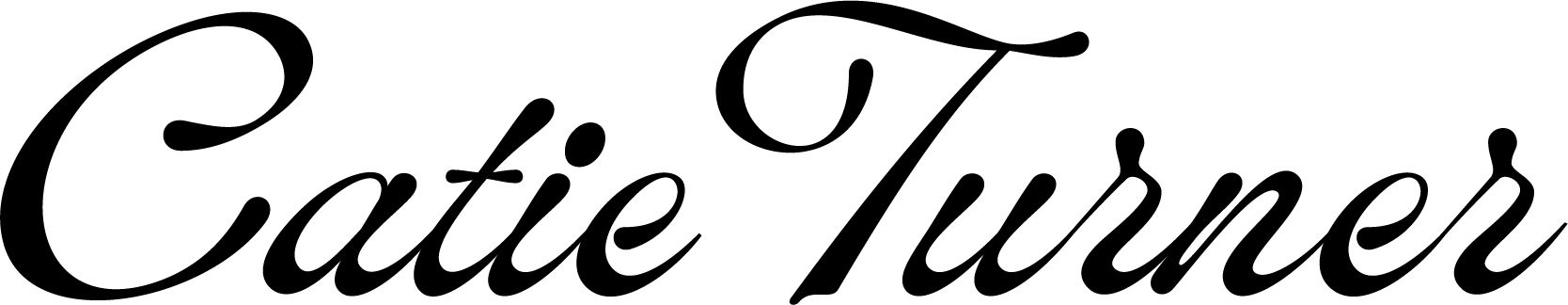 CATIE TURNER LIFTS THE CURTAIN ON COMEDY & TRAGEDYAMBITIOUS MULTIPLATFORM PROJECT BEGINS WITH NEW SINGLE “HYPERFIXATIONS”COMEDY & TRAGEDY: THE HEADLINE TOUR GETS UNDERWAY JUNE 3 IN DALLAS, TXLISTEN TO “HYPERFIXATIONS” | WATCH OFFICIAL MUSIC VIDEO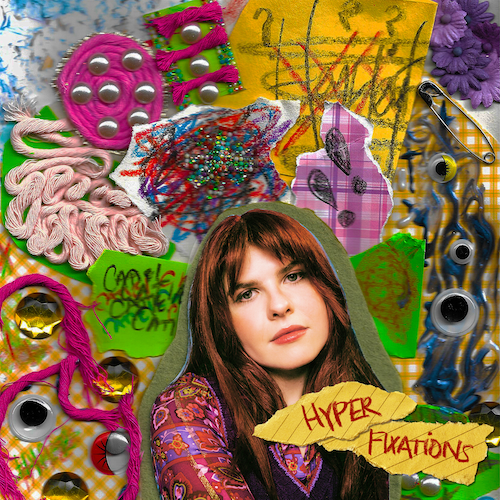 DOWNLOAD HI-RES ARTWORK“There is a universal message that resonates well into adulthood in Catie Turner's aching, existential honesty…The intimate directness of her voice, over a supple acoustic melody, suggests wisdom beyond her years.” – TIMEAcclaimed singer-songwriter Catie Turner has shared her latest deeply introspective, upbeat pop record, “Hyperfixations,” releasing alongside an official music video – Watch HERE. “‘Hyperfixations,’ for me, is a normal therapy session,” says Catie. “Semi-concerning lyrics, but with a beat that says, ‘Hey, she’s kind of doing something!’ It’s about living inside my head to the point it affects my ability to love and to perceive love; it affects my ability to perceive life. I really hope you enjoy it, whether as a down-to-enjoy-some-chaos type of person or a fellow neurodivergent over-thinker.”“Hyperfixations” marks the first chapter of Catie’s ambitious new project, Comedy & Tragedy, a two-part collection of songs and visuals to be released throughout 2023. Comedy & Tragedy: Act 1 and Comedy & Tragedy: Act 2 will showcase Turner’s gift for intensely personal songcraft while simultaneously flexing her sonic versatility with a newfound creative edge. At the heart of the project is Catie’s belief in the dichotomy of drama – that truth cannot exist without both comedy and tragedy. Along with “Hyperfixations,” this week saw Turner lifting the curtain on Comedy & Tragedy: The Musical: The Series, with the release of the first two episodes - Watch HERE.Catie will celebrate her new music and more with her biggest US live run thus far. Comedy & Tragedy: The Headline Tour gets underway June 3 at Dallas, TX’s Deep Ellum Art Company with stops at New York’s Mercury Lounge and Los Angeles’ Troubadour. Tickets for all announced dates are on sale now; additional dates will be announced soon. For updates and ticket information, please visit www.catieturner.com.CATIE TURNERCOMEDY & TRAGEDY: THE HEADLINE TOUR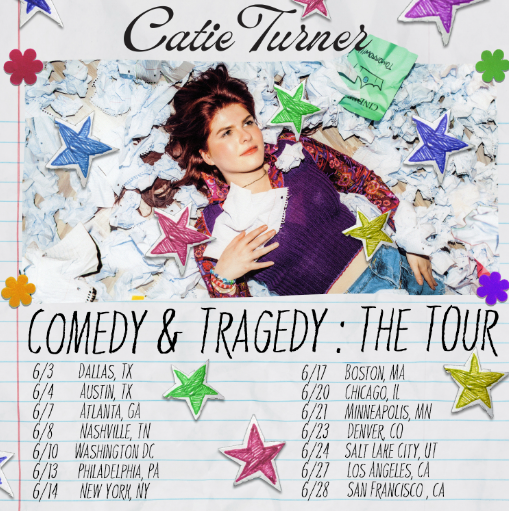 JUNE3 – Dallas, TX - Deep Ellum Art Company4 – Austin, TX - The Ballroom7 – Atlanta, GA - Vinyl8 – Nashville, TN - The Basement East10 – Washington, DC - Union Stage13 – Philadelphia, PA - World Café Live14 – New York, NY - Mercury Lounge17 – Boston, MA - Brighton Music Hall20 – Chicago, IL - Lincoln Hall21 – Minneapolis, MN - 7th Street Entry23 – Denver, CO - Globe Hall24 – Salt Lake City, UT - Kilby Court27 – Los Angeles, CA - Troubadour28 – San Francisco, CA - Brick & Mortar Music Hall# # #A self-proclaimed “overthinking, overwhelmed musician with a talent in overcomplicating situations,” Catie Turner’s heart-wrenching breakthrough hit single, “God Must Hate Me,” proved a viral phenomenon upon its November 2021 release. Applauded by American Songwriter as “a platform for all sorts of reflections and interpretations…one of (Turner’s) most successful songs to date,” the track earned more than 1.2M streams in its first week, landing Catie on the cover Spotify’s influential “Next Gen Singer Songwriters” playlist. Now with almost 70M global streams, “God Must Hate Me” is joined by a powerful live performance video, filmed live at the historic St. Ann’s Church in Brooklyn, NY – Watch HERE.Named by PEOPLE as one of “25 Emerging Musical Artists You Should Add to Your Playlist,” Turner spent much of last year on the road, including a major US run supporting Canadian pop band Valley and a well-received series of dates as special guest on Léon’s Fade Into A Dream: The North American Tour. # # #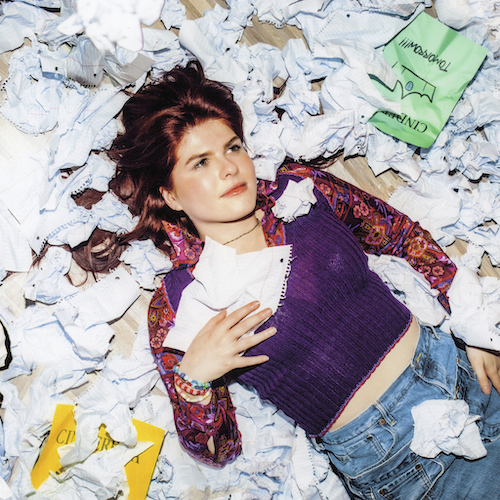 DOWNLOAD HI-RES IMAGE // PHOTO CREDIT: LISSYELLE# # #CONNECT WITH CATIE TURNEROFFICIAL | FACEBOOK | INSTAGRAM |TIK TOK | TWITTER | YOUTUBEFor press inquiries, please contact:Kelly McWilliam, Kelly.McWilliam@atlanticrecords.comPaige Rosoff,  Paige.Rosoff@atlanticrecords.com